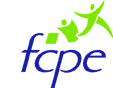 Association de parents d’élèvesCollège Lucie et Raymond AubracCOMPTE RENDU DU CONSEIL DE LA CLASSE DE 5eB26/06 /2018Présents :Mme Deba : Principale adjointeMr Gilles : Professeur principal et Physique/chimie
Mr Moraine, Anglais                                         Mme Philibert Desbenoit : Chinois
Mme Pépé : Espagnol                                       Mme Penet : technologie
Mr Pignol : Histoire Géographie                   Mr Grapotte : Français
Mr Ménager : Mathématiques                       Mme Rodriguez : Arts plastiquesElèves déléguées : Blanche Hemada-Costoso, Prunelle FougèreParents délégués : Marianne Klapisch, Patricia GrandouAppréciation générale du professeur principal :Trimestre plutôt satisfaisant dans l’ensemble. Toujours de fortes disparités, avec quelques élèves en grandes difficultés qui n’ont pas réussi à tirer parti de cette année scolaire, mais l’ambiance générale est plutôt agréable.Madame Deba s’étonne du très grand nombre d’absences de plusieurs élèves.Les élèves déléguées notent effectivement que les tensions du début d’année ont disparu et que l’ambiance était bien meilleure ce trimestre.Les parents délégués soulèvent le problème du poids du sac ; la tablette (1kg environ) ne semble pas avoir remplacé les manuels mais s’ajoute à ceux-ci rendant les sacs d’école excessivement lourds. Cette question (manuels ou tablette ou les deux ?) fait débat et sera sans doute rediscutée plus tard.
Les parents notent également que la date de fin des cours (26 juin) n’a pas été annoncée officiellement à l’ensemble des parents ; Mme Deba répond que la date est sur l’ENT mais effectivement pas dans les carnets de correspondance. Les parents déléguées font également remarquer que les dispenses de cantine ont été systématiquement refusées 2 fois cette fin d’année,  au moment de sortir du collège, lorsque une réunion pédagogique, ou la fin des classes, amène une grande majorité d’élèves à présenter une dispense. Le motif évoqué par le CPE et les surveillants  est un trop grand gâchis alimentaire. Les élèves, attendus par leurs parents, sont ainsi tentés  de frauder pour sortir. Comment résoudre ce problème ? Peut-être un mot dans le carnet suffisamment à l’avance permettrait de mieux réguler les commandes ? Appréciations :  8 Félicitations, 4 Compliments, 4 encouragements, 1 Avertissement Travail et 1 avertissement Conduite.Pour nous contacter par mail : site FCPE du collège Lucie et Raymond Aubrachttp://fcpe75-lucie-aubrac.hautetfort.com/apps/contact/index.php